ГАПОУ «БРЯНСКИЙ ТЕХНИКУМ ЭНЕРГОМАШИНОСТРОЕНИЯ И РАДИОЭЛЕКТРОНИКИ ИМЕНИ ГЕРОЯ СОВЕТСКОГО СОЮЗА М.А.АФАНАСЬЕВА»ПРИКАЗот 16 августа 2022 года                                                            № 87-к «О зачислении обучающихся»    На основании решения приемной комиссии (протокол № 3 от 15.08.2022 г.)П Р И К А З Ы В А Ю:Зачислить с 01 сентября 2022г. в состав обучающихся Новозыбковского филиала техникума по очной форме обучения за счет средств областного бюджета по программам подготовки специалистов среднего звена. 1.1. Группа №12    по специальности 15.02.14   «Оснащение средствами автоматизации технологических процессов и производств (по отраслям)»Батуро Арсения ЕвгеньевичаГридину Анастасию АндреевнуГришакова Даниила АлександровичаДубина Никиту АндреевичаКошубаро Александра МихайловичаНосенко Егора АлексеевичаТемирова Данилу ОлеговичаФедоринова Илью РомановичаХлептунова Никиту СергеевичаЯковлева Артема Сергеевича1.2 Группа № 10  по специальности 43.02.13   «Технология парикмахерского искусства»Азимову Альбину БоходуржоновнуБелополову Ирину АндреевнуБеляеву Яну АлексеевнуВыходцеву Софью ВитальевнуГубину Дарью ВалерьевнуЖук Александру АнтоновнуИсаеву Севиндж Тагиверди КызыКоваленко Марию ВладимировнуКолесникову  Викторию ВикторовнуКоролихину Диану ОлеговнуЛевченко Анастасию НасыровнуЛобачеву Викторию ВикторовнуЛях Екатерину ВасильевнуПиксаеву Викторию АндреевнуПинчук Романа ВасильевичаПогарскую Елену АлексеевнуСадкевич  Самиру НиколаевнуСологуб Анастасию ДмитриевнуСолоневич Олесю АлександровнуХанаеву Викторию НиколаевнуХолщевникову Алину НиколаевнуХудякову Татьяну МихайловнуЧеренкову Ангелину НиколаевнуШатуло Викторию Александровну1.3  Группа № 16 по специальности 27.02.07 «Управление качеством продукции, процессов и услуг (по отраслям)»      Алеханову Карину АлексеевнуАндрес Алину ОлеговнуБраславец Александру ДмитриевнуВыходцеву Анастасию СергеевнуЕрёменко Екатерину АлександровнуЖидкову Алину АндреевнуЛавриненко Анастасию НиколаевнуЛазавую Евгению АлександровнуПрохоренко Романа ЮрьевичаРонину Веронику МаксимовнуСухареву Дарью КонстантиновнуТимошенко Романа ВадимовичаТрикунову Александру АлександровнуЧерепанову Анастасию АлексеевнуШапетько Андрея ВладимировичаЯкимову Анжелину Евгеньевну2. Зачислить с 01 сентября 2022г. в состав обучающихся по очной форме обучения за счет средств областного бюджета по программам подготовки квалифицированных рабочих, служащих   2.1. Группа № 11-С по профессии 15.01.05 «Сварщик (ручной и частично механизированной сварки (наплавки)»Безик Владимира АлексеевичаЗан-Дин-Юн Александра АлександровичаМедведева Никиту ВладимировичаПережило Андрея АлексеевичаПолоникова Владислава ВладимировичаПономарева Дмитрия СергеевичаПриходько Кирилла ВладимировичаСадовского Евгения МихайловичаСтепаненкова Назара РуслановичаСуяркова Алексея АлександровичаСычёва Павла НиколаевичаТопурия Александра ЮрьевичаУалинова Романа АлексеевичаЧерныжевского Евгения ВикторовичаШведова Владислава ЭдуардовичаШевелева Максима Артемовича2.2. Группа № 15-ПК  по профессии 43.01.09 «Повар, кондитер»Безик Алексея АлексеевичаБратякова Николая ДенисовичаВыстороп Павла СергеевичаДелешеву Анастасию МаксимовнуДударева Игоря СергеевичаЕвдокимову Марину АлексеевнуИванова Дениса ВячеславовичаКалинину Екатерину МихайловнуКатунину Елизавету ВячеславовнуКовалева Родиона ИвановичаЛяшкову Викторию СергеевнуЛебедько Дмитрия ЮрьевичаМеженько Карину ЮрьевнуРемезова Ивана НиколаевичаСамсоненко Ирину ДмитриевнуСафарову Амину МахадшарифовнуСинегрибову Маргариту ВикторовнуСковородко Аллу ДмитриевнуСтрелец Игоря НиколаевичаСуханову Анну Сергеевну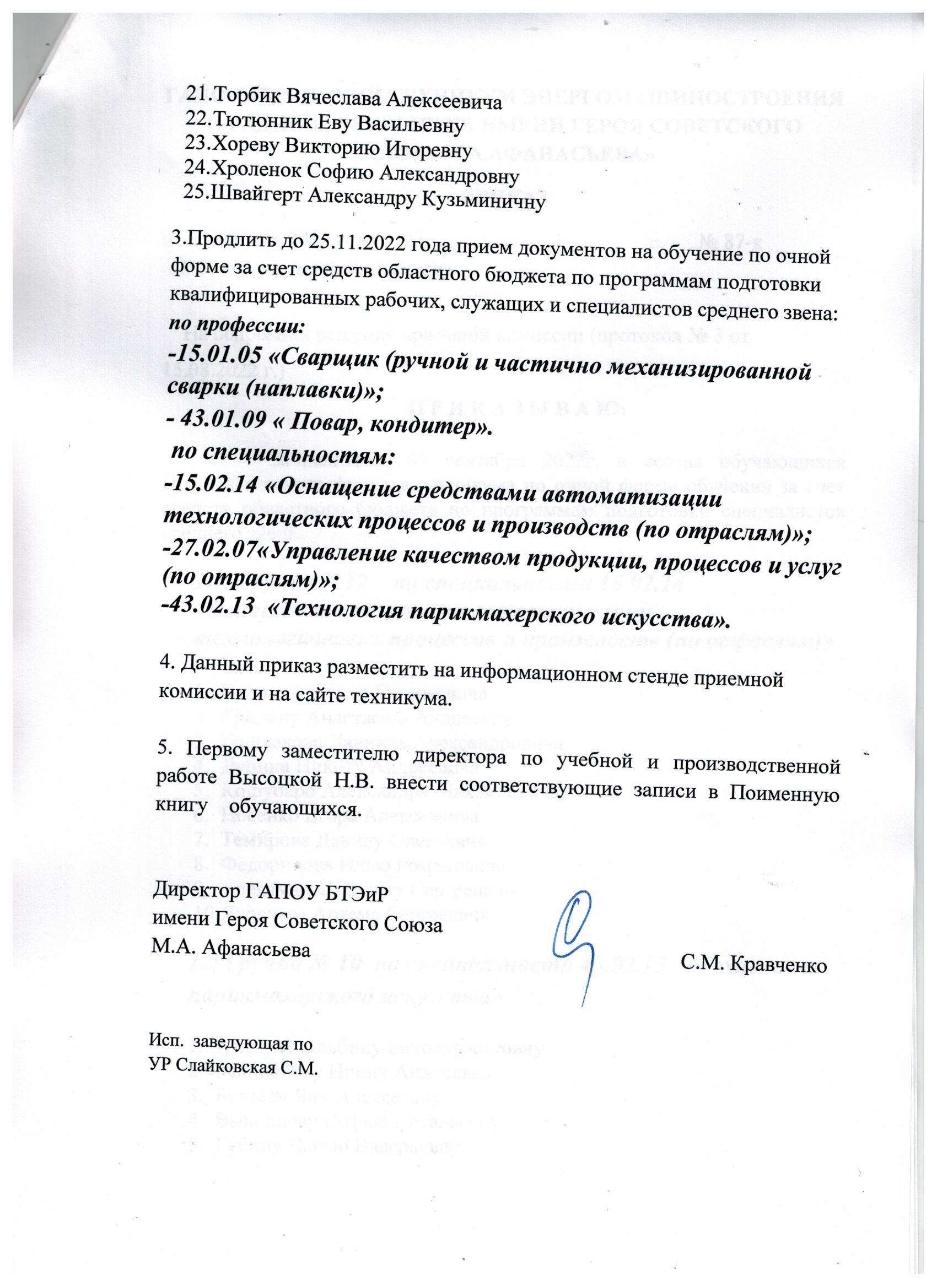 